* TI: très insuffisant – I : insuffisant – S : satisfaisant – TS : très satisfaisant. L’évaluation par profil pour chaque classe de situations tient compte des évaluations de PFMP.BACCALAURÉAT PROFESSIONNEL GESTION – ADMINISTRATION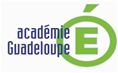 Sous épreuve E33 : Gestion administrative des projetsGrille d’aide à l’évaluation – CCFCoefficient 2À l’usage de la commission d’évaluation (non communicable aux candidats)Nom, Prénom  du candidat :Établissement : N° d’inscription :Date de l’évaluation : E33.A. Suivi opérationnel du projet	/20E33.A. Suivi opérationnel du projet	/20E33.A. Suivi opérationnel du projet	/20E33.A. Suivi opérationnel du projet	/20E33.A. Suivi opérationnel du projet	/20Critères à prendre en compte pour l’évaluation*TIISTSQualité du descriptif du projetPertinence de la base documentaireFiabilité de l’état budgétaireRigueur dans le traitement des formalitésFiabilité du contrôle du déroulement du projetPertinence des modalités de communication mises en placeAdaptation des réunions aux étapes et objectifs du projetDisponibilité des moyens matérielsEfficacité et pertinence du signalement des dysfonctionnementsAppréciation et commentairesAppréciation et commentairesAppréciation et commentairesAppréciation et commentairesAppréciation et commentairesE33.B. Évaluation du projet	/20E33.B. Évaluation du projet	/20E33.B. Évaluation du projet	/20E33.B. Évaluation du projet	/20E33.B. Évaluation du projet	/20Critères à prendre en compte pour l’évaluation*TIISTSEfficacité et lisibilité du document de synthèsePertinence et réalisme des propositionsRespect des procédures de clôture administrativeAppréciation et commentairesAppréciation et commentairesAppréciation et commentairesAppréciation et commentairesAppréciation et commentairesBACCALAURÉAT PROFESSIONNEL GESTION – ADMINISTRATIONSous épreuve E33 : Gestion administrative des projetsGrille d’aide à l’évaluation – CCFCoefficient 2À l’usage de la commission d’évaluation (non communicable aux candidats)Appréciation portant sur les compétences rédactionnelles mobilisées dans le cadre professionnel visé par la sous-épreuve.Appréciation et commentaires liés aux périodes de formation en milieu professionnel	TOTAL	/40Responsables de l’évaluationResponsables de l’évaluationResponsables de l’évaluationProfesseurs ou formateursSpécialitéSignature